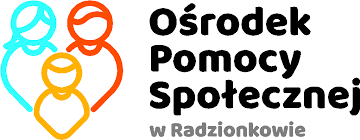 OPS-DAK.261.42.2023			     	                              Radzionków, 10.10.2023 r.ZAPYTANIE OFERTOWEObejmujące świadczenie specjalistycznych usług opiekuńczych dla osób z zaburzeniami psychicznymi – w miejscu ich zamieszkania, na terenie gminy Radzionków.ZamawiającyGmina Radzionków ul. Męczenników Oświęcimia 42 Radzionków 41-922 NIP: 645-25-07-545 – Ośrodek Pomocy Społecznej w Radzionkowie, z siedzibą przy ul. Kużaja 19, 41-922 Radzionków, tel. 32/ 286 65 44, e-mail: sekretariat@ops.radzionkow.pl, adres strony internetowej: www.ops.radzionkow.pl.Postanowienia ogólneOśrodek Pomocy Społecznej w Radzionkowie planuje realizację specjalistycznych usług opiekuńczych dla osób z zaburzeniami psychicznymi – w miejscu ich zamieszkania, na terenie gminy Radzionków w okresie od 01.01.2024 r. do 31.12.2024 r.Postępowanie prowadzone jest  w oparciu o treść Regulaminu udzielania zamówień publicznych o wartości, bez podatku od towarów i usług poniżej 130 000 złotych, wprowadzonego Zarządzeniem nr 49/2020 Dyrektora Ośrodka Pomocy Społecznej w Radzionkowie z dnia 30.12.2020 r.Na podstawie art. 2 ust. 1 pkt 1 ustawy z dnia 11 września 2019 r. Prawo zamówień publicznych, ze względu na wartość zakup, wyłącza się stosowanie przepisów ww. ustawy. Opis przedmiotu zamówieniaPrzedmiotem zamówienia jest świadczenie specjalistycznych usług opiekuńczych dla osób z zaburzeniami psychicznymi, wymagających pomocy – w miejscu ich zamieszkania, na terenie gminy Radzionków w okresie od 01.01.2024 r. do 31.12.2024 r.Specjalistyczne usługi opiekuńcze dla osób z zaburzeniami psychicznymi z zadań zleconych gminie, przyznawane są zgodnie z art. 18 i art. 50 ustawy z dnia 12 marca 2004 r. o pomocy społecznej (t.j. Dz. U. z 2023 r. poz. 901 ze zm.) oraz Rozporządzenia Ministra Polityki Społecznej z dnia 22 września 2005 r. w sprawie specjalistycznych usług opiekuńczych (Dz. U. z 2005 r. nr 189 poz. 1598 ze zm.).Świadczenie usług odbywać się będzie w miejscu zamieszkania (dom, mieszkanie) świadczeniobiorców na terenie gminy Radzionków, w dni powszednie. W uzasadnionych przypadkach, wybrane usługi mogą być swiadczone w miejscu czasowego pobytu świadczeniobiorcy, na zlecenie Zamawiającego. Zamawiający zastrzega sobie możliwość realizacji usług całodobowo. Na podstawie aktualnego zapotrzebowania, Zamawiający zakłada, iż przedmiot zamówienia maksymalnie obejmie 700 godzin przez okres trwania realizacji zamówienia (od 01.01.2024 r. do 31.12.2024 r.).Zamawiający zastrzega możliwość niewykorzystania maksymalnej nominalnej wartości zamówienia, a Wykonawcy nie będą przysługiwać z tego tytułu żadne roszczenia finansowe względem Zamawiającego.Zamawiający zastrzega sobie również prawo zmiany ilości godzin przedmiotu zamówienia w zależności od wysokości posiadanych środków w roku budżetowym oraz w zależności od potrzeb wynikających ze zmiany okoliczności powodujących przyznanie świadczenia.  Zamawiający zastrzega sobie prawo kontroli co do świadczenia usług, jak również dokumentowania świadczenia usług w siedzibie Wykonawcy.Wykonawca ponosi pełną odpowiedzialność za szkody spowodowane przez pracowników i osoby trzecie zatrudnione przez Wykonawcę, za pomocą których wykonuje zlecenie. Wykonawca będzie świadczyć usługi na podstawie pisemnego zlecenia, w oparciu o indywidualne decyzje administracyjne wydane przez Ośrodek Pomocy Społecznej w Radzionkowie, których kopie za zgodą strony zostaną wydane Wykonawcy. Wykonawca obejmuje klienta usługą w czasookresach i wymiarze godzin określonych w decyzji. Wykonawca zapewni świadczenie specjalistycznych usług opiekuńczych dla osób z zaburzeniami psychicznymi przez osoby odpowiednio przeszkolone i posiadające specjalistyczne przygotowanie zawodowe, określone w Rozporządzeniu Ministra Polityki Społecznej w sprawie specjalistycznych usług opiekuńczych (Dz.U. z 2005 r. nr 189 poz 1598 ze zm.). Ze względu na dobro i potrzeby osób na rzecz, których świadczone są specjalistyczne usługi opiekuńcze dla osób z zaburzeniami psychicznymi, Zamawiający dopuszcza możliwość ustnego, mejlowego i pisemnego poinformowania Wykonawcy o terminie rozpoczęcia lub przerwania realizacji usługi. Wykonawca musi dysponować osobą koordynującą pracę osób przewidzianych do realizacji zamówienia, z którą Zamawiający musi mieć zapewniony stały kontakt telefoniczny w godzinach pracy, jak również poza godzinami funkcjonowania biura Wykonawcy oraz Zamawiającego. Ponadto Zamawiający musi mieć zapewniony regularny kontakt z osobami świadczącymi specjalistyczne usługi opiekuńcze dla osób z zaburzeniami psychicznymi. Rozliczenie za wykonane usługi następować będzie na podstawie faktycznie udzielonej pomocy, tj. ilości godzin przepracowanych na rzecz świadczeniobiorców w danym miesiącu.Ustala się następujący zakres przedmiotu zamówienia, który obejmuje określone rodzaje usług dostosowanych do szczególnych potrzeb osób wymagających pomocy, wynikających z rodzaju ich schorzenia lub niepełnosprawności:SPECJALISTYCZNE USŁUGI OPIEKUŃCZE DLA OSÓB Z ZABURZENIAMI PSYCHICZNYMI obejmują w szczególności:Uczenie i rozwijanie umiejętności niezbędnych do samodzielnego życia, w tym zwłaszcza:a) kształtowanie umiejętności zaspokajania podstawowych potrzeb życiowych i umiejętności społecznego funkcjonowania, motywowanie do aktywności, leczenia i rehabilitacji, prowadzenie treningów umiejętności samoobsługi i umiejętności społecznych oraz wspieranie, także w formie asystowania w codziennych czynnościach życiowych, w szczególności takich jak:- samoobsługa, zwłaszcza wykonywanie czynności gospodarczych i porządkowych, w tym umiejętność utrzymania i prowadzenia domu,- dbałość o higienę i wygląd,- utrzymywanie kontaktów z domownikami, rówieśnikami, w miejscu nauki i pracy oraz ze społecznością lokalną,- wspólne organizowanie i spędzanie czasu wolnego,- korzystanie z usług różnych instytucji,b) interwencje i pomoc w życiu w rodzinie, w tym:- pomoc w radzeniu sobie w sytuacjach kryzysowych – poradnictwo specjalistyczne, interwencje kryzysowe, wsparcie psychologiczne, rozmowy terapeutyczne,- ułatwienie dostępu do edukacji i kultury,- doradztwo, koordynacja działań innych służb na rzecz rodziny, której członkiem jest osoba uzyskująca pomoc w formie specjalistycznych usług,- kształtowanie pozytywnych relacji osoby wspieranej z osobami bliskimi,- współpraca z rodziną – kształtowanie odpowiednich postaw wobec osoby chorującej, niepełnosprawnej,c) pomoc w załatwianiu spraw urzędowych, w tym:- w uzyskaniu świadczeń socjalnych, emerytalno-rentowych,- w wypełnianiu dokumentów urzędowychd) wspieranie i pomoc w uzyskaniu zatrudnienia, w tym zwłaszcza:- w szukaniu informacji o pracy, pomoc w znalezieniu zatrudnienia lub alternatywnego zajęcia, w szczególności uczestnictwo w zajęciach warsztatów terapii zajęciowej, zakładach aktywności zawodowej, środowiskowych  domach samopomocy, centrach i klubach integracji społecznej, klubach pracy,- w kompletowaniu dokumentów potrzebnych do zatrudnienia,- w przygotowywaniu do rozmowy z pracodawcą, wspieranie i asystowanie w kontaktach z pracodawcą,- w rozwiązywaniu problemów psychicznych wynikających z pracy lub jej braku,e) pomoc w gospodarowaniu pieniędzmi, w tym:- nauka planowania budżetu, asystowanie przy ponoszeniu wydatków,- pomoc w uzyskaniu ulg w opłatach,- zwiększanie umiejętności gospodarowania własnym budżetem oraz usamodzielnianie finansowe;Pielęgnacja – jako wspieranie procesu leczenia, w tym:a)   pomoc w dostępie do świadczeń zdrowotnych,b)   uzgadnianie i pilnowanie terminów wizyt lekarskich, badań diagnostycznych,c)   pomoc w wykupywaniu lub zamawianiu leków w aptece, d)  pilnowanie przyjmowania leków oraz obserwowanie ewentualnych skutków ubocznych ich stosowania,e)   w szczególnie uzasadnionych przypadkach zmiana opatrunków, pomoc w użyciu środków pomocniczych i materiałów medycznych, przedmiotów ortopedycznych, a także                              w utrzymaniu higieny,f)   pomoc w dotarciu do placówek służby zdrowia,g)  pomoc w dotarciu do placówek rehabilitacyjnych.Rehabilitacja fizyczna i usprawnianie zaburzonych funkcji organizmu w zakresie nieobjętym przepisami ustawy z dnia 27 sierpnia 2004 r. o świadczeniach opieki zdrowotnej finansowanych ze środków publicznych (t.j. Dz. U. z 2020 r. poz. 1398 ze zm.):a)   zgodnie z zaleceniami lekarskimi lub specjalisty z zakresu rehabilitacji ruchowej lub fizjoterapii b) współpraca ze specjalistami w zakresie wspierania psychologiczno-pedagogicznego i edukacyjno-terapeutycznego zmierzającego do wielostronnej aktywizacji osób korzystającej ze specjalistycznych usług;Pomoc mieszkaniowa, w tym:a) w uzyskaniu mieszkania, negocjowaniu i wnoszenia opłat,b) w organizacji drobnych remontów, adaptacji, napraw, likwidacji barier architektonicznych,c) kształtowanie właściwych relacji osoby uzyskującej pomoc z sąsiadami i gospodarzem domu.Zapewnienie dzieciom i młodzieży z zaburzeniami psychicznymi dostępu do zajęć rehabilitacyjnych i rewalidacyjno-wychowawczych, w wyjątkowych przypadkach, jeżeli nie mają możliwości uzyskania dostępu do zajęć, o których mowa w art. 7 ustawy z dnia 19 sierpnia 1994 r. o ochronie zdrowia psychicznego (Dz. U. Nr 111, poz. 535, z późn. zm.)WYMOGI OGÓLNE:Specjalistyczne usługi opiekuńcze dla osób z zaburzeniami psychicznymi winny być wykonywane ze szczególną starannością, sumiennością, uczciwością i zgodnie z zasadami poszanowania praw człowieka, jego godności, uczuć, decyzji jak również w poszanowaniu własności osoby wymagającej pomocy.Zamawiający przyjmuje, że 1 godzina usługi równa się 1 godzinie zegarowej tj. 60 minut bezpośrednio świadczonej usługi, Zamawiający zaznacza, że pod pojęciem ilości godzin świadczonych usług należy rozumieć wyłącznie rzeczywisty czas świadczenia usług bez czynności przygotowawczych tzn. bez czasu potrzebnego na dojście lub dojazd. Wykonawca zapewni stały kontakt telefoniczny z wyznaczoną przez siebie osobą koordynującą przedmiot zamówienia.Zamawiający zastrzega sobie prawo do możliwości wnioskowania w uzasadnionych przypadkach o zmianę opiekunki u danego klienta.Kryteria oceny ofert, informacja o wagach punktowych oraz opis sposobu przyznawania punktacji Kryterium:	Cena – max. 100 pkt.Opis sposobu obliczania punktacji ofert:Oferta najkorzystniejsza cenowo oraz nie podlegająca odrzuceniu, otrzyma 1 00 punktów.Pozostałe oferty zostaną ocenione według wzoru:   	cena najtańszej ze złożonych ofertIlość punktów =                                                                       X  100 punktów (waga kryterium)oferta z badaną cenąLiczba punktów zostanie zaokrąglona z dokładnością do dwóch miejsc po przecinku.Za najkorzystniejszą zostanie uznana oferta, która uzyskała najwyższą liczbę punków przyznanych w kryterium „Cena”. W sytuacji, gdy Zamawiający nie będzie mógł dokonać wyboru najkorzystniejszej oferty ze względu na to, że zostały złożone oferty o takiej samej ilości punktów, wezwie on Wykonawców, którzy złożyli te oferty do złożenia w terminie określonym przez Zamawiającego ofert dodatkowych zawierających nową cenę. Wykonawcy składając oferty dodatkowe, nie mogą zaoferować cen wyższych niż zaoferowane w uprzednio złożonych przez nich ofertach.Miejsce oraz termin składania ofertyWypełniony druk Formularza ofertowego, stanowiący załącznik nr 1 do zapytania ofertowego należy złożyć w formie pisemnej w terminie do dnia 19.10.2023 r.w siedzibie Ośrodka Pomocy Społecznej w Radzionkowie przy ul. Kużaja 19, 
w zamkniętej kopercie oznaczonej numerem postępowania, a także nazwą Wykonawcylubmailowo na adres Zamawiającego: sekretariat@ops.radzionkow.pl. Jeśli zostanie wyłoniona do realizacji oferta złożona w formie elektronicznej, Wykonawca zobowiązany będzie do przekazania Zamawiającemu oryginałów złożonych dokumentów. Oferty, które wpłyną po ww. wyznaczonym terminie nie będą rozpatrywane.Istotne dla Zamawiającego postanowienia, które zostaną wprowadzone do treści zawieranej umowy, określa wzór umowy stanowiący załącznik nr 2 do niniejszego zapytania ofertowego.Zamawiający przewiduje zmiany postanowień umownych w przypadku zaistnienia następujących okoliczności:nastąpi zmiana przepisów prawa w zakresie mającym wpływ na realizację przedmiotu zamówienia (np. przepisy podatkowe, przepisy w zakresie ubezpieczeń społecznych 
i zdrowotnych itp.), z powodu wystąpienia okoliczności o charakterze siły wyższej, np.: wystąpienia zdarzenia losowego wywołanego przez czynniki zewnętrzne, którego nie można było przewidzieć z pewnością, w szczególności zagrażającego bezpośrednio życiu lub zdrowiu ludzi lub grożącego powstaniem szkody w znacznych rozmiarach,następstw wynikających ze stanu zagrożenia życia i zdrowia, w związku z wirusem SARS-CoV-2 i wywoływaną przez niego chorobą COVID-19.Wprowadzenie zmian w umowie z Wykonawcą wymaga formy pisemnej.Wprowadzenie zmian nie będzie prowadzić do zmiany charakteru umowy.Informacje dodatkoweWykonawca może złożyć wyłącznie jedną ofertę.Jeśli Wykonawca złoży więcej niż jedną ofertę, wszystkie złożone przez niego oferty zostaną odrzucone.Zamawiający nie przyjmuje ofert cząstkowych.Zamawiający nie przewiduje zorganizowania sesji publicznego otwarcia ofert.Zamawiający na wniosek Wykonawcy przekaże informacje dot. złożonych ofert.Zamawiający zastrzega sobie prawo do zmiany treści przedmiotowego zamówienia przed upływem terminu składania ofert przewidzianym w niniejszym postępowaniu. W takim przypadku zamawiający przedłuża termin składania ofert o czas niezbędny do wprowadzenia zmian w ofertach, jeżeli jest to konieczne z uwagi na zakres wprowadzonych zmian.W trakcie prowadzonego postępowania Zamawiający może żądać od Wykonawcy złożenia wyjaśnień lub uzupełnienia wadliwych dokumentów, które zostały załączone do oferty.Wykonawca jest związany ofertą przez okres min. 30 dni od dnia terminu składania ofert.Zamawiający zastrzega sobie prawo do niedokonania wyboru Wykonawcy, szczególnie jeśli przedstawione oferty nie będą spełniały oczekiwań merytorycznych lub możliwości finansowych określonych przez Zamawiającego.W przypadku, gdy wybrany Wykonawca odstąpi od podpisania umowy z Zamawiającym, możliwe jest podpisanie umowy z kolejnym Wykonawcą, który w postępowaniu 
o udzieleniu zamówienia publicznego podał najkorzystniejszą ofertę cenową.  Informacje o wyborze najkorzystniejszej oferty lub unieważnieniu postępowania Zamawiający przekaże wszystkim Wykonawcom starającym się o udzielenie niniejszego zamówienia.Wszelkie koszty związane z przygotowaniem oferty i udziałem w postępowaniu ponosi Wykonawca.Wszystkie załączniki do niniejszego Zapytania ofertowego stanowią jego integralną część.Zamawiający na każdym etapie postępowania może unieważnić postępowanie.Osoba uprawniona do kontaktu w sprawie niniejszego zamówienia:a) Beata Śmiałek, tel. 32/ 2866544 wew 29 w dni powszednie w godzinach 07:00 - 13:00;b)  Agnieszka Gasz tel. 32/ 2866544 wew. 23 w dni powszednie w godzinach 07:00 - 13:00.Klauzula informacyjna w zakresie przetwarzania danych osobowychZgodnie z art. 13 ust. 1 i 2 Rozporządzenia Parlamentu Europejskiego i rady (UE) 2016/679 z dnia 27 kwietnia 2016 r. w sprawie ochrony osób fizycznych w związku z przetwarzaniem danych osobowych i w sprawie swobodnego przepływu takich danych oraz uchylenia dyrektywy 95/46/WE (ogólne rozporządzenie o ochronie danych) (Dz. Urz. UE L 119 z 04.05.2016), dalej „RODO”, informuję, że:Administratorem Pani/Pana danych osobowych jest Ośrodek Pomocy Społecznej 
w Radzionkowie z siedzibą w Radzionkowie ul. Kużaja 19.Administrator wyznaczył inspektora ochrony danych, z którym może się Pani/Pan kontaktować we wszystkich sprawach związanych z przetwarzaniem Pani/Pana danych osobowych pod adresem e-mail: a.gasz@ops.radzionkow.pl lub przesyłając korespondencję na adres administratora danych z dopiskiem "IOD".Wypełniając zapisy art. 11 ustawy z dnia 10 maja 2018 r. o ochronie danych osobowych, udostępniamy dane wyznaczonego inspektora ochrony danych: Pani Agnieszka Gasz, e-mail: a.gasz@ops.radzionkow.pl. Pani/Pana dane osobowe przetwarzane będą na podstawie art. 6 ust. 1 lit. C RODO w celu związanym z postępowaniem o udzielenie niniejszego zamówienia publicznego.Odbiorcami Pani/Pana danych osobowych będą osoby lub podmioty, którym udostępniona zostanie dokumentacja postępowania w oparciu o Prawo zamówień publicznych (t.j. Dz. U. z 2021 r. poz 1129) dalej ustawa „Pzp”.Pani/Pana dane osobowe będą przechowywane przez okres minimum 4 lat od dnia zakończenia postępowania o udzielenie zamówienia. Szczegółowy okres przechowywania dokumentacji jest wskazany w obowiązującym dla OPS Jednolitym Rzeczowym Wykazie Akt, za wyjątkiem sytuacji, gdzie przepisy szczególne wydłużają ten okres.Obowiązek podania przez Panią/Pana danych osobowych bezpośrednio Pani/Pana dotyczących jest wymogiem ustawowym określonym przepisami ustawy Pzp, związanym z udziałem w postepowaniu o udzielenie zamówienia publicznego; konsekwencje niepodania określonych danych wynikają z ustawy Pzp.W odniesieniu do Pani/Pana danych osobowych decyzje nie będą podejmowane w sposób zautomatyzowany, stosownie do art. 22 RODO.Posiada Pani/Pan:Na podstawie art. 15 RODO prawo dostępu do danych osobowych Pani/Pana dotyczących.Na podstawie art. 16 RODO prawo do sprostowania Pani/Pana danych osobowych.Na podstawie art. 18 RODO prawo żądania od Administratora ograniczenia przetwarzania danych osobowych z zastrzeżeniem przypadków, o których mowa w art. 18 ust. 2 RODO.Prawo do wniesienia skargi do Prezesa Urzędu Ochrony Danych Osobowych, gdy uzna Pani/Pan, że przetwarzanie danych osobowych Pani/Pana dotyczących narusza przepisy RODO.Nie przysługuje Pani/Panu:W związku z art. 17 ust. 3 lit. b, d lub e RODO prawo usunięcia danych osobowych.Prawo do przenoszenia danych osobowych, o którym mowa w art. 20 RODO.Na podstawie art. 21 RODO prawo sprzeciwu, wobec przetwarzania danych osobowych, gdyż podstawą przetwarzania Pani/Pana danych osobowych jest art. 6 ust. 1 lit. C RODO.Sporządziła:Agnieszka Gasz – Inspektor Dział Administracji, Kadr i Programów CelowychZałączniki:Załącznik nr 1 – Formularz ofertowyZałącznik nr 2 – Wzór umowyZałącznik nr 1  OPS-DAK.261.42.2023 Data:…………………………………………….(nazwa i adres Wykonawcy)Ośrodek Pomocy Społecznej w Radzionkowieul. Kużaja 1941-922 RadzionkówOFERTAObejmująca świadczenie specjalistycznych usług opiekuńczych dla osób z zaburzeniami psychicznymi – w miejscu ich zamieszkania, na terenie gminy Radzionków.  Oświadczam/my, że cena za przedmiot zamówienia wynosi:W proponowanej cenie zostały zawarte wszystkie koszty wykonania zamówienia, jak i wszelkie inne składki, opłaty i podatki wynikające z obowiązujących przepisów prawa, które mogą wystąpić przy realizacji przedmiotu zamówienia, uwzględniające jego wykonanie z należytą starannością i zgodnie z wymaganiami Zamawiającego. Oświadczam/my, że zapoznałem/liśmy się z opisem przedmiotu zamówienia oraz z warunkami umowy i nie wnoszę/imy do niego zastrzeżeń. Oświadczamy, że do realizacji zamówienia przewiduję/emy wyłącznie osoby, których wykształcenie oraz doświadczenie potwierdza specjalistyczne przygotowanie zawodowe, określone w Rozporządzeniu Ministra Polityki Społecznej w sprawie specjalistycznych usług opiekuńczych (Dz.U. z 2005 r. nr 189 poz. 1598 ze zm.):Uważam/my się za związanego/nych niniejszą ofertą przez okres 30 dni od upływu terminu składania ofert.…………………..								…………………..miejscowość, data						             pieczęć i podpis WykonawcyZałącznik nr 2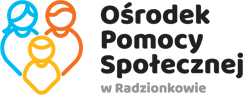  OPS-DAK.261.42.2023UMOWA ...zawarta w dniu ……………. w Radzionkowie pomiędzy: Gminą Radzionków ul. Męczenników Oświęcimia 42, Radzionków 41-922, NIP: 6452507545 - Ośrodkiem Pomocy Społecznej w Radzionkowie, z siedzibą w Radzionkowie (41-922) przy ul. Kużaja 19, który reprezentuje ...- zwany dalej Zamawiającym a… - zwanego dalej Wykonawcą§ 1Zamawiający zleca, a Wykonawca przyjmuje do wykonania świadczenie usług opiekuńczych dla klientów Zamawiającego zgodnie z obowiązującymi przepisami, w szczególności z ustawą z dnia 12 marca 2004 roku o pomocy społecznej (t.j. Dz. U. z 2023 r. poz. 901 ze zm.) oraz przepisami wykonawczymi wydanymi na podstawie wyżej wymienionej ustawy oraz zgodnie z wymaganiami określonymi w zapytaniu ofertowym oraz ofertą złożoną przez Wykonawcę w postępowaniu OPS-DAK.261.42.2023 z dnia 10.10.2023 r.Ww. zapytanie ofertowe wraz ze szczegółowym opisem przedmiotu zamówienia oraz oferta Wykonawcy stanowią integralną część niniejszej umowy.Specjalistyczne usługi opiekuńcze są to usługi dostosowane do szczególnych potrzeb wynikających z rodzaju schorzeń lub niepełnosprawności, świadczone przez osoby ze specjalistycznym przygotowaniem zawodowym - art. 50 ust. 4, ust. 7 ustawy z dnia 12 marca 2004r.o pomocy społecznej (t.j. Dz. U. z 2023 r. poz. 901 ze zm.).Specjalistyczne usługi opiekuńcze dla osób z zaburzeniami psychicznymi polegają w szczególności na:Uczenie i rozwijanie umiejętności niezbędnych do samodzielnego życia, w tym zwłaszcza:kształtowanie umiejętności zaspokajania podstawowych potrzeb życiowych i umiejętności społecznego funkcjonowania, motywowanie do aktywności, leczenia i rehabilitacji, prowadzenie treningów umiejętności samoobsługi i umiejętności społecznych oraz wspieranie, także w formie asystowania w codziennych czynnościach życiowych, w szczególności takich jak:samoobsługa, zwłaszcza wykonywanie czynności gospodarczych i porządkowych, w tym umiejętność utrzymania i prowadzenia domu,dbałość o higienę i wygląd,utrzymywanie kontaktów z domownikami, rówieśnikami, w miejscu nauki i pracy oraz ze społecznością lokalną,wspólne organizowanie i spędzanie czasu wolnego,korzystanie z usług różnych instytucji,interwencje i pomoc w życiu w rodzinie, w tym:pomoc w radzeniu sobie w sytuacjach kryzysowych – poradnictwo specjalistyczne, interwencje kryzysowe, wsparcie psychologiczne, rozmowy terapeutyczne,ułatwienie dostępu do edukacji i kultury,doradztwo, koordynacja działań innych służb na rzecz rodziny, której członkiem jest osoba uzyskująca pomoc w formie specjalistycznych usług,kształtowanie pozytywnych relacji osoby wspieranej z osobami bliskimi,współpraca z rodziną – kształtowanie odpowiednich postaw wobec osoby chorującej, niepełnosprawnej,pomoc w załatwianiu spraw urzędowych, w tym:w uzyskaniu świadczeń socjalnych, emerytalno-rentowych,w wypełnianiu dokumentów urzędowychwspieranie i pomoc w uzyskaniu zatrudnienia, w tym zwłaszcza:w szukaniu informacji o pracy, pomoc w znalezieniu zatrudnienia lub alternatywnego zajęcia, w szczególności uczestnictwo w zajęciach warsztatów terapii zajęciowej, zakładach aktywności zawodowej, środowiskowych  domach samopomocy, centrach i klubach integracji społecznej, klubach pracy,w kompletowaniu dokumentów potrzebnych do zatrudnienia,w przygotowywaniu do rozmowy z pracodawcą, wspieranie i asystowanie w kontaktach z pracodawcą,w rozwiązywaniu problemów psychicznych wynikających z pracy lub jej braku,pomoc w gospodarowaniu pieniędzmi, w tym:nauka planowania budżetu, asystowanie przy ponoszeniu wydatków,pomoc w uzyskaniu ulg w opłatach,zwiększanie umiejętności gospodarowania własnym budżetem oraz usamodzielnianie finansowe;Pielęgnacja – jako wspieranie procesu leczenia, w tym:pomoc w dostępie do świadczeń zdrowotnych,uzgadnianie i pilnowanie terminów wizyt lekarskich, badań diagnostycznych,pomoc w wykupywaniu lub zamawianiu leków w aptece, pilnowanie przyjmowania leków oraz obserwowanie ewentualnych skutków ubocznych ich stosowania,w szczególnie uzasadnionych przypadkach zmiana opatrunków, pomoc w użyciu środków pomocniczych i materiałów medycznych, przedmiotów ortopedycznych, a także w utrzymaniu higieny,pomoc w dotarciu do placówek służby zdrowia,pomoc w dotarciu do placówek rehabilitacyjnych.Rehabilitacja fizyczna i usprawnianie zaburzonych funkcji organizmu w zakresie nieobjętym przepisami ustawy z dnia 27 sierpnia 2004 r. o świadczeniach opieki zdrowotnej finansowanych ze środków publicznych (t.j. Dz. U. z 2020 r. poz. 1398 ze zm.):zgodnie z zaleceniami lekarskimi lub specjalisty z zakresu rehabilitacji ruchowej lub fizjoterapii,współpraca ze specjalistami w zakresie wspierania psychologiczno-pedagogicznego i edukacyjno-terapeutycznego zmierzającego do wielostronnej aktywizacji osób korzystającej ze specjalistycznych usług;Pomoc mieszkaniowa, w tym:w uzyskaniu mieszkania, negocjowaniu i wnoszenia opłat,w organizacji drobnych remontów, adaptacji, napraw, likwidacji barier architektonicznych,kształtowanie właściwych relacji osoby uzyskującej pomoc z sąsiadami i gospodarzem domu.Zapewnienie dzieciom i młodzieży z zaburzeniami psychicznymi dostępu do zajęć rehabilitacyjnych i rewalidacyjno-wychowawczych, w wyjątkowych przypadkach, jeżeli nie mają możliwości uzyskania dostępu do zajęć, o których mowa w art. 7 ustawy z dnia 19 sierpnia 1994 r. o ochronie zdrowia psychicznego (Dz. U. Nr 111, poz. 535, z późn. zm.)Wszystkie czynności, o których niniejszym paragrafie muszą być wykonywane z przestrzeganiem zasad czystości i higieny. Przy wykonywaniu czynności wymagających sterylności osoby świadczące usługi muszą używać jednorazowych rękawiczek, które zapewnia Wykonawca na własny koszt. Powyższe usługi będą świadczone przez pracowników Wykonawcy, którzy zobowiązują się do sumiennego i należytego wykonywania powierzonych obowiązków kierując się dobrem klienta oraz poszanowaniem godności i praw tych osób. Świadczenie usług odbywać się będzie w dni powszednie (każdy dzień z wyjątkiem niedziel i świąt) w zależności od zgłoszonych potrzeb osób korzystających z usług, na terenie gminy Radzionków.§ 2 Przewidywana do wykonania ilość godzin obejmuje: 700 godzin przez okres trwania niniejszej umowy.Strony zgodnie postanawiają, że 1 godzina usługi równa się 1 godzinie zegarowej, tj. 60 minut bezpośrednio świadczonej usługi.Ilość godzin świadczonych usług uzależniona będzie od liczby świadczeniobiorców i ich potrzeb i może ulec zmianie w trakcie trwania umowy.§ 3Wykonawca zapewnia wykonywanie usług przez osoby z właściwym przygotowaniem zawodowym/uprawnieniami, zgodnie z Rozporządzeniem Ministra Polityki Społecznej z dnia 22 września 2005 r. w sprawie specjalistycznych usług opiekuńczych (Dz. U. z 2005 r. Nr 189, poz. 1598 z późn. zm.).Wszystkie osoby, które Wykonawca zamierza zatrudnić w związku z realizacją przedmiotu zamówienia muszą legitymować się aktualnym zaświadczeniem o niekaralności.Wykonawca ponosi odpowiedzialność za staranność w wyborze osób, przy pomocy których będzie świadczył usługi objęte przedmiotem niniejszej umowy oraz prawidłowość wykonywanych przez nie czynności i obowiązków w zakresie przyporządkowanym do danej usługi, zgodnie z Rozporządzeniem Ministra Polityki Społecznej z dnia 22 września 2005 r. w sprawie specjalistycznych usług opiekuńczych (Dz. U. z 2005 r. Nr 189, poz. 1598 z późn. zm.).§ 4Umowa obowiązuje od 01.01.2024 r. do 31.12.2024 r.Zakończenie realizacji usługi nastąpi 31.12.2024 r.  z zastrzeżeniem, że niniejsza umowa może wygasnąć przed upływem w/w terminu, gdy wyczerpane zostaną środki finansowe określone w § 8 pkt. 3 niniejszej umowy.§ 5Pracownicy Wykonawcy zobowiązani są do wywiązywania się z obowiązków zgodnie z zasadami:zachowania pełnej tajemnicy służbowej w zakresie wszystkich informacji, jakie uzyskali w trakcie wykonywania obowiązków, w szczególności: nieujawnianie osobom trzecim danych personalnych osób u których sprawują usługi, ich sytuacji rodzinnej, materialnej i zdrowotnej;wykonywania wszelkich prac z poszanowaniem życzeń i uczuć podopiecznego;posiadania przy sobie dokumentu ze zdjęciem, nazwiskiem i podpisem wraz z numerem telefonu, pod którym można zweryfikować te informacje i okazywanie tego dokumentu na żądanie osoby, nad którą sprawowana jest opieka, jej krewnych, pełnomocnika lub przedstawiciela Zamawiającego,niewprowadzania do domu klienta Zamawiającego osób nieupoważnionych;niepalenia tytoniu w obecności podopiecznego i w jego domu (chyba, że za jego zgodą).Wykonawca odpowiada w całości za realizację powyższych zasad, w szczególności za poinformowanie o nich pracowników oraz za wyciąganie konsekwencji w przypadku ich łamania.Wykonawca zobowiązany jest do rozliczenia środków finansowych klienta pozostających w dyspozycji osoby świadczącej usługi w tym prowadzenie zeszytu wydatków i rozliczanie się z klientami z wydanych pieniędzy, na podstawie rachunków/paragonów.§ 6Istotne utrudnienia w wykonywaniu pracy przez Wykonawcę a spowodowane przez podopiecznego winny być zgłaszane niezwłocznie Zamawiającemu.Wykonawca prowadzi dla każdego klienta miesięczną indywidualną dokumentację realizacji usług, w której Wykonawca wpisuje: przedział czasowy, ilość faktycznie świadczonych godzin usług, ich rodzaj oraz zamieszcza informacje o przeszkodach w wykonaniu usługi. Wzór indywidualnej dokumentacji realizacji usług stanowi zał. nr 1 do umowy.Wykonanie usług potwierdzane jest podpisem klienta w indywidualnej dokumentacji realizacji usług.Wykonawca prowadzi godzinowy harmonogram pracy osób skierowanych do realizacji usługi, w którym Wykonawca wpisuje: imię i nazwisko osoby realizującej usługę, imię i nazwisko osoby korzystającej z usług opiekuńczych oraz przedział godzin w poszczególne dni tygodnia na kolejny miesiąc. Harmonogram zostanie przekazany Zamawiającemu przed rozpoczęciem się nowego miesiąca, a w przypadku nowego środowiska do 2 dni po nawiązaniu pierwszego kontaktu z Usługobiorcą. Harmonogram Wykonawca dostarczy drogą elektroniczną. Wykonawca zobowiązany jest do poinformowania Zamawiającego o każdej zmianie w harmonogramie przed rozpoczęciem świadczenia usługi. Wzór harmonogramu stanowi załącznik nr 3 do umowy. Usługi wykonywane będą od poniedziałku do soboty, w miejscu zamieszkania osoby, której przyznano pomoc w zakresie przedmiotowych usług na terenie Gminy Radzionków u podopiecznych uprawnionych do korzystania z tej formy pomocy /usług/- przyznanych na podstawie decyzji administracyjnych.W uzasadnionych przypadkach, wybrane usługi mogą być świadczone w miejscu czasowego pobytu świadczeniobiorcy, na zlecenie Zamawiającego. Decyzja administracyjna, o której mowa w punkcie poprzedzającym, zawierać będzie:dane osobowe i adres świadczeniobiorcy,rodzaj przyznanej pomocy, liczbę godzin przyznanych miesięcznie specjalistycznych usług,okres świadczenia usługi (tj. termin rozpoczęcia i zakończenia przyznanych świadczeń),określoną procentowo i kwotowo odpłatność świadczeniobiorcy za usługę.zlecenie realizacji usług Wykonawcy odbywa się na podstawie decyzji administracyjnej wystawionej imiennie świadczeniobiorcy, któremu przyznano określoną pomoc w formie usług.Wprowadzenie osoby świadczącej usługi specjalistyczne po raz pierwszy w domu usługobiorcy może odbywać się przy udziale pracownika Zamawiającego. Świadczenie usług Wykonawca rozpoczyna u świadczeniobiorcy po otrzymaniu zlecenia wykonania realizacji usług (załącznik nr 5) doręczony/przekazany Wykonawcy za pośrednictwem pracownika Zamawiającego lub innej osoby do tego upoważnionej lub na podstawie pisemnego zlecenia podpisanego przez kierownika Działu Wspierania Rodziny lub Dyrektora/ Zastępcy Dyrektora Zamawiającego.W wyjątkowych przypadkach dopuszcza się możliwość ustnego (telefonicznego) przekazania zlecenia na wykonanie usługi z niezwłocznym, nie później niż w terminie jednego dnia roboczego doręczeniem/ przekazaniem Wykonawcy zlecenia wykonania usług.Zawieszenie wykonania usług będzie następować na podstawie informacji uzyskanej od Zamawiającego w formie pisemnej, w wyjątkowych przypadkach w formie telefonicznej potwierdzonej niezwłocznie pismem, nie później jednak niż w terminie jednego dnia roboczego. Wykonawca zobowiązany jest niezwłocznie, nie później jednak niż w terminie jednego dnia roboczego, poinformować Zamawiającego o zawieszeniu bądź wstrzymaniu usługi u klienta z powodu zgonu, hospitalizacji bądź innego powodu. Wstrzymanie usług u klienta nastąpi na podstawie decyzji. W celu sprawnego wykonywania przedmiotu zamówienia pracę osób świadczących usługi w terenie koordynować będzie pracownik Wykonawcy tzw. koordynator ds. usług.Wykonawca przekaże Zamawiającemu każdorazowo załącznik nr 8 do niniejszej umowy najpóźniej w dniu rozpoczęcia świadczenia usług.W zleceniu usług Wykonawca otrzyma kartę działań stanowiącą załącznik nr 6, zawierającą krótki opis i wskazanie przez Zamawiającego zaplanowanych do realizacji działań. W terminie wyznaczonym przez Zamawiającego Wykonawca prześle uzupełnioną kartę działań w części dotyczącej zrealizowanych działań/osiągniętych założeń. Karty działań przed przekazaniem Zamawiającemu należy zweryfikować pod kątem ich kompletności
i prawidłowości, co zostanie potwierdzone w treści korespondencji mailowej przez Wykonawcę.Zamawiający zobowiązany jest do prowadzenia dla każdego usługobiorcy karty pracy wg załącznika nr 7, która do końca danego miesiąca lub do czasu wypracowania wszystkich godzin usług w danym miesiącu pozostaje u Wykonawcy. W ramach realizacji niniejszej umowy Wykonawca zapewni możliwość stałego kontaktu telefonicznego z koordynatorem ds. usług oraz możliwość kontaktu w nagłych sytuacjach w sprawach usług w dni wolne od pracy i po godz. 20:00.  Wykonawca	zobowiązany jest do przestrzegania przepisów ROZPORZĄDZENIA PARLAMENTU EUROPEJSKIEGO I RADY (UE) 2016/679 Z DNIA 27 KWIETNIA 2016 R. W SPRAWIE OCHRONY OSÓB FIZYCZNYCH W ZWIĄZKU Z PRZETWARZANIEM DANYCH OSOBOWYCH I W SPRAWIE SWOBODNEGO PRZEPŁYWU TAKICH DANYCH ORAZ UCHYLENIA DYREKTYWY 95/46/WE (OGÓLNE ROZPORZĄDZENIE O OCHRONIE DANYCH) z dnia 27 kwietnia 2016 r. (Dz. Urz. UE.L Nr 119, str. 1).Dane osobowe są przetwarzane wyłącznie w celu realizacji obowiązków związanych z realizacją niniejszej umowy, na zasadach określonych w załączniku nr 4.Wykonawca zobowiązany jest nie później niż w ciągu trzech dni roboczych poinformować pisemnie Zamawiającego o niemożności realizacji usług w danym środowisku oraz o przyczynach takiego stanu, po dołożeniu wszelkich starań w celu zapewniania ich wykonania.Wykonawca jest zobowiązany poinformować Zamawiającego o zmianie sytuacji zdrowotnej lub rodzinnej podopiecznego mogącej mieć wpływ na przyznany zakres usług, a także fakcie odmowy korzystania z usług przez podopiecznego.§ 7Zamawiający zastrzega sobie prawo do:kontroli świadczonych usług w terenie i dokumentacji tychże usług, a Wykonawca zobowiązuje się w każdej chwili stworzyć warunki do kontroli i udostępnić dokumentację,możliwości korekty godzin usług u danego świadczeniobiorcy,możliwości indywidualnej rozmowy z personelem Wykonawcy o sposobie świadczenia usług lub problemach w kontaktach ze świadczeniobiorcą,możliwości wnioskowania w uzasadnionych przypadkach o zmianę osoby świadczącej usługi u danego świadczeniobiorcy.Dokumentacja tworzona w ramach realizacji niniejszej umowy stanowi własność Zamawiającego.Wykonawca zobowiązany jest umożliwić Zamawiającemu – na każde żądanie - wgląd do prowadzonych przez siebie dokumentów związanych z realizacją świadczenia specjalistycznych usług, w tym w szczególności dokumentacji merytorycznej i finansowej.Wykonawca zobowiązuje się do przechowywania dokumentacji w trakcie wykonywania czynności w toku realizacji umowy w sposób zapewniający poufność i bezpieczeństwo.Wykonawca zobowiązuje się niezwłocznie po wykonaniu czynności w toku realizacji umowy przekazać Zamawiającemu do przechowywania oryginały dokumentacji związanej z realizacją niniejszej umowy.W przypadku rozwiązania umowy, Wykonawca jest obowiązany niezwłocznie przekazać Zamawiającemu całą prowadzoną przez siebie w toku realizacji niniejszej umowy dokumentację w oryginałach.Najpóźniej w dniu rozwiązania umowy Wykonawca zobowiązany jest przekazać Zamawiającemu na piśmie informację o sprawach niedokończonych, będących w toku lub wymagających natychmiastowego załatwienia.§ 8Strony ustalają, że za wykonaną usługę Zamawiający zapłaci Wykonawcy na podstawie faktury: ... brutto, słownie: ... za każdą zrealizowaną godzinę usługi.Cena nie podlega zmianie przez cały okres obowiązywania umowy. Maksymalna wartość umowy wynosi: ... brutto, słownie: ...Zamawiający zastrzega sobie prawo niewykorzystania w całości kwoty, o której mowa w § 8 ust 3 umowy.Wykonawca oświadcza, iż w przypadku zaistnienia okoliczności, o których mowa w § 8 ust 4 umowy nie będzie miał wobec Zamawiającego żadnych roszczeń.Wynagrodzenie płatne będzie na rachunek bankowy 

Wykonawcy: ...
przelewem w terminie 30 dni od daty wpływu do siedziby Zamawiającego prawidłowo wystawionej faktury VAT wraz z zaakceptowanym przez Zamawiającego miesięcznym rozliczeniem realizacji usług (załącznik nr 2).W przypadku zmiany rachunku bankowego lub wykreślenia wskazanego w ust. 6 rachunku bankowego Wykonawcy z wykazu jest on zobowiązany do poinformowania o tym fakcie Zamawiającego w terminie 1 dnia od momentu zaistnienia zmiany. Informacja winna zawierać nowy numer rachunku bankowego umieszczony w wykazie, na który mają zostać dokonane płatności, i być podpisana przez osoby upoważnione do reprezentowania Wykonawcy oraz w pierwszej kolejności przekazana Zamawiającemu drogą elektroniczną (na adres poczty elektronicznej: sekretariat@ops.radzionkow.pl), a następnie w oryginale do siedziby Zamawiającego. Informacja, o której mowa powyżej stanowi podstawę do sporządzenia przez Zamawiającego aneksu do umowy w zakresie zmiany rachunku bankowego. W przypadku poinformowania Zamawiającego o zmianie rachunku bankowego, jego wykreślenia lub stwierdzenia przez Zamawiającego wykreślenia wskazanego przez Wykonawcę rachunku bankowego Wykonawcy z wykazu, płatność wymagalna zostaje zawieszona do dnia wskazania przez Wykonawcę innego rachunku.Wynagrodzenie wymienione w ust.1 niniejszego paragrafu obejmuje wszelkie koszty, jakie poniesie Wykonawca z tytułu należytej i zgodnej z niniejszą umową oraz obowiązującymi przepisami realizacji przedmiotu niniejszej umowy.Naliczanie odpłatności według stawki określonej w ust. 1 niniejszego paragrafu winno być dokonywane na podstawie ilości faktycznie wykonywanych godzin.Ilość godzin zleconych do wykonania może ulec zmianie, wynikającej z możliwości Zamawiającego i potrzeb podopiecznych, przy czym ich ogólny koszt nie może przekroczyć wartości przedmiotu niniejszej umowy określonej w ust. 3 niniejszego paragrafu.§ 91. Strony ustalają następujące dane do kontaktu: a) Ze strony zamawiającego: ..., e-mail: ..., tel. ....  b) Ze strony wykonawcy: ..., e-mail: ..., tel. ...;2. Nadzór nad realizacją umowy ze stron Zamawiającego sprawować będzie Pani Beata Śmiałek,
e-mail: b.smialek@ops.radzionkow.pl, tel. 32/ 286 65 44 wew. 29.3. Za koordynowanie i nadzór nad całokształtem realizacji zamówienia ze strony Wykonawcy będzie odpowiedzialny/a ..., e-mail: ... i ....4. Do obowiązków koordynatora ze strony Wykonawcy należy:współpraca z Działem Wspierania Rodziny oraz z pracownikami socjalnymi Ośrodka Pomocy Społecznej w Radzionkowie.Kontrola rzetelności, ciągłości i jakości realizowanych usług opiekuńczych.Reagowanie na zgłaszane uwagi przez Dział Wspierania Rodziny oraz pracowników socjalnych Ośrodka Pomocy Społecznej w Radzionkowie dotyczące realizacji usług.Sporządzanie godzinowego harmonogramu pracy opiekunek oraz rozliczanie realizacji czasu pracy.Natychmiastowe informowanie pracowników Działu Wspierania Rodziny poprzez e-mail informacji dotyczących usług, tj. nowe usługi, rezygnacja z usług, zawieszenie usług, zmiany, zgony.			5. Wszystkie informacje przekazywane w ramach realizacji Umowy będą przesyłane pisemnie lub    drogą elektroniczną na adresy wskazane w ust. 1 niniejszego paragrafu.6. W przypadku zmiany adresu do doręczeń powyższych zawiadomień, każda ze Stron powiadomi o tym drugą Stronę na piśmie, z odpowiednim wyprzedzeniem. W przypadku niedopełnienia tego obowiązku doręczenia dokonane na poprzedni adres uznaje się za skuteczne.7. Strony zobowiązują się do wzajemnej współpracy, niezbędnej do prawidłowego wykonania Przedmiotu Umowy. 8. Każda ze Stron zobowiązuje się do niezwłocznego zawiadomienia drugiej Strony o zajściu okoliczności mogących spowodować niewykonanie lub nienależyte wykonanie Przedmiotu Umowy. § 10Wykonawca zapłaci Zamawiającemu kary umowne w następujących przypadkach:a) za odstąpienie od umowy lub jej rozwiązanie z przyczyn zależnych od Wykonawcy w wysokości 20 % całkowitego wynagrodzenia brutto za usługi z ostatnich trzech miesięcy kalendarzowych,b) w przypadku niewykonania lub nienależytego wykonania usług będących przedmiotem niniejszej umowy m. in. nierealizowania wizyt zgodnie z harmonogramem, Wykonawca zapłaci Zamawiającemu karę umowną w wysokości 20 % wynagrodzenia brutto należnego odpowiednio za godzinę usługi gospodarczej o którym mowa w § 8 umowy – za każdy przypadek niewykonania lub nienależytego wykonania usługi,Niezależnie od kar umownych opisanych w pkt 1 niniejszego paragrafu, Wykonawca ponosi odpowiedzialność za szkody poniesione przez osoby trzecie wynikające z wykonywania przedmiotu niniejszej umowy.Zapłata kar umownych, określonych w niniejszym paragrafie nie wyłącza możliwości dochodzenia na zasadach ogólnych odszkodowania przewyższającego wartość zastrzeżonych kar jeżeli wysokość zastrzeżonych kar umownych nie pokrywa poniesionej szkody. § 11Zamawiającemu przysługuje prawo do odstąpienia od umowy w następujących przypadkach:jeżeli Wykonawca nie rozpoczął wykonywania usług bez uzasadnionej przyczyny i nie kontynuuje ich pomimo wezwania Go w terminie trzech dni od daty otrzymania wezwania,jeżeli Wykonawca bez uzasadnionej przyczyny przerwał realizację usług i przerwa ta trwa dłużej niż trzy kolejne dni,w przypadku stwierdzenia źle wykonywanych zadań wynikających z § 1 umowy lub nagminnie powtarzających się skarg ze strony osób korzystających oraz braku reakcji na interwencje Zamawiającego,Odstąpienie od umowy powinno nastąpić w formie pisemnej pod rygorem nieważności takiego oświadczenia i powinno zawierać uzasadnienie.§ 12Wszelkie zmiany umowy wymagają formy pisemnej pod rygorem nieważności. Wykonawca bez zgody Zamawiającego nie może przenieść należności wynikających 
z niniejszej umowy na osoby trzecie ani wnieść jako zabezpieczenia pod kredyt bankowy.W kwestiach nie uregulowanych niniejszą umową stosuje się odpowiednio przepisy Kodeksu cywilnego.W razie powstania sporu w związku z realizacją niniejszej umowy sądem właściwym do jego rozstrzygnięcia będzie sąd właściwy dla siedziby Zamawiającego.Umowę sporządzono w dwóch jednobrzmiących egzemplarzach, po jednym dla każdej ze stron.		Zamawiający 						WykonawcaZałączniki:1) Indywidualna dokumentacja realizacji usług2) Miesięczne rozliczenie realizacji usług3) Godzinowy harmonogram pracy osoby świadczącej usług4) Umowa powierzenia przetwarzania danych osobowych       5) Zlecenie wykonania usług      6) Karta działań7) Karta pracy8) Zobowiązanie specjalisty świadczącego usługi                                                                                                 Załącznik Nr 1 do umowy ...INDYWIDUALNA  DOKUMENTACJA  REALIZACJI  USŁUGNazwisko i imię osoby skierowanej do realizacji usługi: ….............................................................Nazwisko i imię osoby korzystającej z usług :…...............................................................................Adres/telefon :  .....................................................................................................................................Miesiąc:  …..............................................................................                                       Uwagi: .................................................................................................................................................								      podpis osoby świadczącej usługi	Załącznik Nr 2 do umowy ...MIESIĘCZNE ROZLICZENIE REALIZACJI USŁUGNazwisko i imię  osoby skierowanej do realizacji usługi: :..........................................                                                                                                                   Miesiąc: ….......................................                                  Uwagi: …...............................................................................................................................................…………………………………..                                                               ………………………….podpis osoby świadczącej usługi				                       podpis pracownika OPSZatwierdzona kwota z tytułu realizacji usług ….................................................					...................................................						                podpis Kierownika DziałuZałącznik Nr 3 do umowy ...GODZINOWY HARMONOGRAM PRACY OSÓB ŚWIADCZĄCYCH USŁUGI OPIEKUŃCZENazwisko i imię  osoby skierowanej do realizacji usługi: : …………………………………………………………………………podpis osobny świadczącej usługęZałącznik Nr 4 do umowy ...Umowa powierzenia przetwarzania danych osobowychzawarta w dniu … w Radzionkowie (dalej jako: „Umową") pomiędzy:Gminą Radzionków ul. Męczenników Oświęcimia 42, Radzionków 41-922 NIP: 6452507545 - Ośrodkiem Pomocy Społecznej w Radzionkowie, z siedzibą w Radzionkowie przy ul.  Kużaja  19, 41-922 Radzionków,  reprezentowanym przez ... - zwanym w dalszej części Umowy „Administratorem danych” lub „Administratorem”a…  - zwanym w dalszej części Umowy „Podmiotem przetwarzającym” oraz zwani łącznie Stronami, a oddzielnie Stroną.§ 1[Powierzenie przetwarzania danych osobowych]Administrator danych powierza Podmiotowi przetwarzającemu, w trybie określonym w art. 28 Rozporządzenie Parlamentu Europejskiego i Rady (UE) 2016/679 z dnia 27 kwietnia 2016 r. w sprawie ochrony osób fizycznych w związku z przetwarzaniem danych osobowych i w sprawie swobodnego przepływu takich danych oraz uchylenia dyrektywy 95/46/WE (dalej jako: „Rozporządzenie"), dane osobowe do przetwarzania, na zasadach i w celu określonym w niniejszej Umowie. Podmiot przetwarzający zobowiązuje się przetwarzać powierzone mu dane osobowe zgodnie z niniejszą Umową, Rozporządzeniem oraz z innymi przepisami prawa powszechnie obowiązującego, które chronią prawa osób, których dane dotyczą.Podmiot przetwarzający oświadcza, iż stosuje środki bezpieczeństwa spełniające wymogi Rozporządzenia, a w szczególności te określone w art. 24 oraz 32 Rozporządzenia.Umowa określona w § 2 ust. 4 oraz niniejsza Umowa wraz z późniejszymi poleceniami przekazywanymi Podmiotowi przetwarzającemu przez Administratora (w tym za pośrednictwem poczty elektronicznej) stanowią polecenia Administratora skierowane do Podmiotu przetwarzającego w sprawie przetwarzania danych osobowych.§ 2[Zakres i cel przetwarzania danych]Podmiot przetwarzający będzie przetwarzał, powierzone na podstawie Umowy dane osobowe Administratora, niezbędne do realizacji przedmiotu umowy określonej w ust. 4 poniżej, których kategorie zostały określone w Załączniku nr 1 do Umowy.Zakres danych osobowych przetwarzanych przez Przetwarzającego na podstawie niniejszej Umowy obejmuje kategorie osób, których dane dotyczą, które zostały określone w Załączniku nr 1 do Umowy.Zakres operacji wykonywanych na danych osobowych przez Podmiot przetwarzający, na podstawie niniejszej Umowy, określono w Załączniku nr 1 do Umowy.Powierzone przez Administratora danych, dane osobowe będą przetwarzane przez Podmiot przetwarzający wyłącznie w celu realizacji przedmiotu umowy ........ z dnia ............................ w zakresie realizacji specjalistycznych usług opiekuńczych dla osób z zaburzeniami psychicznymi, zawartej pomiędzy Administratorem a Podmiotem przetwarzającym.§ 3[Sposób wykonania umowy w zakresie przetwarzania danych osobowych]Podmiot przetwarzający zobowiązuje się, przy przetwarzaniu powierzonych danych osobowych, do ich zabezpieczenia poprzez stosowanie odpowiednich środków technicznych i organizacyjnych zapewniających adekwatny stopień bezpieczeństwa odpowiadający ryzyku związanym z przetwarzaniem danych osobowych, o których mowa w art. 32 Rozporządzenia.Podmiot przetwarzający zobowiązuje się dołożyć należytej staranności przy przetwarzaniu powierzonych danych osobowych.Podmiot przetwarzający zobowiązuje się do nadania upoważnień do przetwarzania danych osobowych wszystkim osobom, które będą przetwarzały powierzone dane w celu realizacji niniejszej Umowy.Podmiot przetwarzający zobowiązuje się zapewnić zachowanie w tajemnicy, o której mowa w art. 28 ust. 3 lit b Rozporządzenia, przetwarzanych danych przez osoby, które upoważnia do przetwarzania danych osobowych w celu realizacji niniejszej Umowy, zarówno w trakcie zatrudnienia ich w Podmiocie przetwarzającym, jak i po jego ustaniu.Podmiot przetwarzający będzie przetwarzał dane powierzone mu na podstawie Umowy przez czas niezbędny do osiągnięcia celu przetwarzania, lecz nie dłużej niż czas trwania Umowy. Po osiągnięciu celu Umowy, Podmiot przetwarzający, zależnie od decyzji Administratora, usuwa lub zwraca mu wszelkie dane osobowe oraz usuwa wszelkie ich istniejące kopie w terminie do 7 dni od dnia osiągnięcia celu Umowy. Strony dla jasności oświadczają, że obowiązek określony w zdaniu poprzednim nie dotyczy danych osobowych, wobec których Podmiot przetwarzający stał się odrębnym administratorem danych osobowych oraz w przypadku, kiedy prawo Unii lub prawo państwa członkowskiego nakazują Podmiotowi przetwarzającemu przechowywanie danych osobowych.W miarę możliwości, Podmiot przetwarzający bezpłatnie pomaga Administratorowi w niezbędnym zakresie wywiązywać się z obowiązku odpowiadania na żądania osoby, której dane dotyczą oraz wywiązywania się z obowiązków określonych w art. 32-36 Rozporządzenia.Jeżeli Administrator powiadomi Podmiot przetwarzający o tym, że osoba, której dane dotyczą skorzystała z prawa do sprostowania, usunięcia, ograniczenia przetwarzania, lub wniesienia sprzeciwu wobec przetwarzania, Podmiot przetwarzający dopilnuje, by niezwłocznie wdrożono powyższe działania zgodnie z poleceniem Administratora, w każdym przypadku w ciągu 15 dni od wydania polecenia przez Administratora. Ponadto Podmiot przetwarzający zapewni, by o powyższym został poinformowany każdy odbiorca, któremu ujawnił przedmiotowe dane osobowe w wyniku dalszego podpowierzenia.Podmiot przetwarzający po stwierdzeniu naruszenia ochrony danych osobowych, w rozumieniu art. 4 pkt 12 Rozporządzenia, bez zbędnej zwłoki zgłasza je Administratorowi, jednakże nie później niż w ciągu 24 godzin od momentu stwierdzenia naruszenia. Podmiot przetwarzający jest zobowiązany udostępnić wszelkie dostępne informacje dotyczące takiego naruszenia ochrony danych osobowych, w tym o działaniach naprawczych i innych środkach prawnych podjętych lub planowanych przez Podmiot przetwarzający. Następnie, Podmiot przetwarzający wdroży wszelkie niezbędne środki w celu ograniczenia i usunięcia skutków naruszenia oraz będzie należycie przekazywał Administratorowi wszelkie fakty wypływające w sprawie oraz zapewni pełną współpracę wymaganą przez Administratora.Podmiot przetwarzający będzie prowadził rejestr wszystkich kategorii czynności przetwarzania dokonywanych w imieniu Administratora, zawierający co najmniej informacje, o których mowa w art. 30 ust. 2 Rozporządzenia.Podmiot przetwarzający będzie udostępniał rejestr wszystkich kategorii czynności przetwarzania na każde żądanie Administratora.Podmiot przetwarzający bezpłatnie zapewni Administratorowi uzasadnione wsparcie przy dokonaniu oceny skutków dla ochrony danych i uprzednich konsultacjach z organami nadzorczymi, które Administrator zasadnie uzna za wymagane lub użyteczne zgodnie z Rozporządzeniem oraz obowiązującym prawem w zakresie ochrony danych osobowych, w każdym przypadku wyłącznie w odniesieniu do przetwarzania danych osobowych powierzonych przez Administratora Podmiotowi przetwarzającemu i jego podwykonawcom, oraz z uwzględnieniem charakteru przetwarzania i informacji dostępnych Podmiotowi przetwarzającemu i jego podwykonawcom.W okresie obowiązywania Umowy Podmiot przetwarzający będzie przetwarzał powierzone dane, w tym je przechowywał na terenie Europejskiego Obszaru Gospodarczego. Podmiot przetwarzający zapewni, aby powierzone mu dane były należycie odseparowane od danych osobowych pozostałych klientów Podmioty przetwarzającego.Podmiot przetwarzający jest zobowiązany do wdrożenia środków w celu ograniczenia dostępu do powierzonym mu danych osobowych wyłącznie do tych pracowników Podmiotu przetwarzającego, którzy potrzebują dostępu do takich danych, aby móc wykonywać przypisane im zadania służbowe. Podmiot przetwarzający dostarczy, na każde żądanie, Administratora dowód zobowiązania do zachowania poufności pracowników mającymi dostęp do powierzonych danych osobowych.Każda ze stron Umowy będzie wspierać drugą Stronę w zapewnieniu realizacji jej zobowiązań zgodnie z Rozporządzeniem oraz obowiązującym prawem w zakresie ochrony danych osobowych, biorąc pod uwagę charakter przetwarzania i informacje dostępne Stronie.Strony będą przestrzegały wszelkich przepisów Rozporządzenia oraz obowiązującego prawa w zakresie ochrony danych osobowych nawet, jeżeli nie zostały wskazane w niniejszej Umowie.§ 4[Prawo kontroli]Administrator danych zgodnie z art. 28 ust. 3 lit. h) Rozporządzenia ma prawo kontroli, czy środki zastosowane przez Podmiot przetwarzający przy przetwarzaniu i zabezpieczeniu powierzonych danych osobowych spełniają postanowienia Umowy.Administrator danych realizować będzie prawo kontroli w godzinach pracy Podmiotu przetwarzającego. Kontrola ta może być przeprowadzona za pisemnym powiadomieniem podmiotu przetwarzającego, na 7 dni przed terminem planowanego jej przeprowadzenia przez Administratora. Z czynności kontrolnych sporządza się protokół, którego jeden egzemplarz doręcza się Podmiotowi przetwarzającemu. Administrator zastrzega sobie możliwość przeprowadzenia kontroli także u podwykonawców Podmiotu przetwarzającego, a Podmiot przetwarzający jest zobowiązany do zapewnienia możliwości przeprowadzenia czynności kontrolnych u podmiotów, którym podpowierzył przetwarzanie danych osobowych powierzonych przez Administratora.Podmiot przetwarzający zobowiązuje się do usunięcia uchybień stwierdzonych podczas kontroli w terminie wskazanym przez Administratora danych nie dłuższym niż 14 dni.Podmiot przetwarzający udostępnia Administratorowi wszelkie informacje niezbędne do wykazania spełnienia obowiązków określonych w art. 28 Rozporządzenia.§ 5[Podpowierzenie]Podmiot przetwarzający może powierzyć dane osobowe objęte niniejszą Umową do dalszego przetwarzania podwykonawcom jedynie w celu wykonania Umowy po uzyskaniu uprzedniej pisemnej zgody Administratora danych.Podmiot przetwarzający przy zawarciu umowy dalszego powierzenia danych osobowych zastosuje w umowie powierzenia zapisy nie mniej restrykcyjne niż zapisy niniejszej Umowy.Przekazanie powierzonych danych do państwa trzeciego może nastąpić jedynie na pisemne polecenie Administratora danych, chyba, że obowiązek taki nakłada na Podmiot przetwarzający prawo Unii lub prawo państwa członkowskiego, któremu podlega Podmiot przetwarzający. W takim przypadku przed rozpoczęciem przetwarzania Podmiot przetwarzający informuje Administratora danych o tym obowiązku prawnym, o ile prawo to nie zabrania udzielania takiej informacji z uwagi na ważny interes publiczny.Podwykonawca, o którym mowa w § 5 ust. 1 Umowy winien spełniać te same gwarancje i obowiązki, jakie zostały nałożone na Podmiot przetwarzający w niniejszej Umowie.Podmiot przetwarzający ponosi pełną odpowiedzialność wobec Administratora za niewywiązanie się ze spoczywających na podwykonawcy obowiązków ochrony danych.Podmiot przetwarzający może w dalszym ciągu korzystać z usług podwykonawców już zaangażowanych przez Podmiot przetwarzający na dzień zawarcia niniejszej Umowy, z zastrzeżeniem, że Podmiot przetwarzający wykona zobowiązania określone w § 5 ust. 1, 2 oraz 4.§ 6[Odpowiedzialność Podmiotu przetwarzającego]Podmiot przetwarzający jest odpowiedzialny za udostępnienie lub wykorzystanie danych osobowych niezgodnie z treścią Umowy, a w szczególności za udostępnienie powierzonych do przetwarzania danych osobowych osobom nieupoważnionym.Podmiot przetwarzający zobowiązuje się do niezwłocznego poinformowania Administratora danych o jakimkolwiek postępowaniu, w szczególności administracyjnym lub sądowym, dotyczącym przetwarzania przez Podmiot przetwarzający danych osobowych określonych w Umowie, o jakiejkolwiek decyzji administracyjnej lub orzeczeniu dotyczącym przetwarzania tych danych, skierowanych do Podmiotu przetwarzającego, a także o wszelkich planowanych, o ile są wiadome, lub realizowanych kontrolach i inspekcjach dotyczących przetwarzania w Podmiocie przetwarzającym tych danych osobowych. Niniejszy ustęp dotyczy wyłącznie danych osobowych powierzonych przez Administratora danych.Podmiot przetwarzający będzie odpowiedzialny za wszelkie szkody powstałe za sprawą przetwarzania realizowanego przez Podmiot przetwarzający.W celu uniknięcia wątpliwości jakiekolwiek ograniczenie odpowiedzialności nie będzie miało zastosowania do przetwarzania danych osobowych przez Podmiot przetwarzający w imieniu Administratora.§ 7[Czas obowiązywania umowy]Niniejsza Umowa obowiązuje od ………….… r. na czas określony w umowie wskazanej w § 2 ust. 4 niniejszej Umowy i wygasa automatycznie z chwilą rozwiązania lub wygaśnięcia tej umowy.§8[Rozwiązanie umowy]Administrator danych może rozwiązać niniejszą Umowę ze skutkiem natychmiastowym, gdy Podmiot przetwarzający:pomimo zobowiązania go do usunięcia uchybień stwierdzonych podczas kontroli nie usunie ich w wyznaczonym terminie;przetwarza dane osobowe w sposób niezgodny z Umową;powierzył przetwarzanie danych osobowych innemu podmiotowi bez zgody Administratora danych.§9[Zasady zachowania poufności]Podmiot przetwarzający zobowiązuje się do zachowania w tajemnicy wszelkich informacji, danych, materiałów, dokumentów i danych osobowych otrzymanych od Administratora danych i od współpracujących z nim osób oraz danych uzyskanych w jakikolwiek inny sposób, zamierzony czy przypadkowy, w formie ustnej, pisemnej lub elektronicznej („dane poufne").Podmiot przetwarzający oświadcza, że w związku ze zobowiązaniem do zachowania w tajemnicy danych poufnych nie będą one wykorzystywane, ujawniane ani udostępniane bez pisemnej zgody Administratora danych w innym celu niż wykonanie Umowy, chyba że konieczność ujawnienia posiadanych informacji wynika z obowiązujących przepisów prawa lub Umowy.Strony zobowiązują się do dołożenia wszelkich starań w celu zapewnienia, aby środki łączności wykorzystywane do odbioru, przekazywania oraz przechowywania danych poufnych gwarantowały zabezpieczenie danych poufnych w tym w szczególności danych osobowych powierzonych do przetwarzania, przed dostępem osób trzecich nieupoważnionych do zapoznania się z ich treścią.§10[Postanowienia końcowe]Umowa została sporządzona w dwóch jednobrzmiących egzemplarzach dla każdej ze Stron.W sprawach nieuregulowanych zastosowanie będą miały przepisy Kodeksu cywilnego oraz Rozporządzenia.Sądem właściwym dla rozpatrzenia sporów wynikających z niniejszej umowy będzie sąd właściwy Administratora danych.Załącznik nr 1 do UmowyZałącznik Nr 5 do umowy ...…………………………………	   	                                Radzionków dnia…………………pieczątka jednostki organizacyjnejZlecenie wykonania usług/zaniechania realizacji usług*Wykonawca usług………………………………………………………………………………………………………………………………………………………………………………….W dniu …………………………. pracownik socjalny …….………………………………… zgłasza konieczność objęcia usługą/zaniechania wykonywania usług* w formie specjalistycznych usług opiekuńczych dla osób z zaburzeniami psychicznymi u Pani/Pana zamieszkałej/go w Radzionkowie przy ul…………………………………………………….w ilości …………godzin świadczone przez specjalistę….……………………………………Termin rozpoczęcia świadczenia usług/zaniechania usług*od………………………….termin zakończenia usług……………………………………Telefon kontaktowy odbiorcy usług………………….Telefon kontaktowy do pracownika socjalnego…………………………..*Niepotrzebne skreślićZałącznik Nr 6 do umowy ...Karta działań dla: ………………………………………………………….Imię i nazwisko: ……………………………………………………………………………..zam. w Radzionkowie ul. ……………………………………………………………………okres objęcia usługą …………………………………………………………………………liczba świadczeń: ……………………………………………………………………………usługa świadczona przez specjalistę - ……………………………………………………….1. Uczenie i rozwijanie umiejętności niezbędnych do samodzielnego życia:2. Pielęgnacja:3. Rehabilitacja fizyczna i usprawnianie zaburzonych funkcji organizmu w zakresie nieobjętym przepisami ustawy o świadczeniach opieki zdrowotnej finansowanych ze środków publicznych:4. Pomoc mieszkaniowa:5. zapewnienie dzieciom i młodzieży z zaburzeniami psychicznymi dostępu do zajęć rehabilitacyjnych i rewalidacyjno-wychowawczych, w wyjątkowych sytuacjach jeżeli nie mają możliwości  uzyskania dostępu do zajęć, o których mowa w art. 7 ustawy o ochronie zdrowia psychicznego:Ustala się termin oddania karty: ………………………………..Załącznik Nr 7 do umowy ...KARTA PRACY SPECJALISTY ŚWIADCZĄCEGO SPECJALISTYCZNE USŁUGI OPIEKUŃCZE DLA OSÓB Z ZABURZENIAMI PSYCHICZNYMI 
w miesiącu …………………….Imię i nazwisko osoby, której świadczona jest pomoc …....................................................Adres: Radzionków, ul. …...................................................................................................Imię i nazwisko specjalisty ….............................................................................................Liczba godzin przyznana miesięcznie na podstawie decyzji …..........................................Podpis specjalisty …..................................Podpis osoby weryfikującej ................................................Załącznik Nr 8 do umowy ...Imię i nazwisko specjalisty świadczącego specjalistyczne usługi opiekuńcze dla osób
z zaburzeniami psychicznymi:  …………………………………………………………………Zobowiązanie specjalisty świadczącego specjalistyczne usługi opiekuńcze dla osób
z zaburzeniami psychicznymiDotyczy: Umowy nr …………..……………….. z dnia ………….……….. roku „Świadczenie specjalistycznych usług opiekuńczych dla osób z zaburzeniami psychicznymi
w okresie ……………..  Specjalistyczne usługi opiekuńcze muszą być świadczone przez osoby posiadające specjalistyczne przygotowanie zawodowe, które określa Rozporządzenie Ministra Polityki Społecznej z dnia 22 września 2005 r. w sprawie specjalistycznych usług opiekuńczych (Dz. U. z 2005 r. Nr 189, poz. 1598 z późn. zm.).Pełniący/a obowiązki oświadcza, że:jest osobą niekaraną. nie wprowadzi do domu klienta osób nieupoważnionych,nie powierzy wykonania usługi osobie nieupoważnionej.Pełniący/a obowiązki osoby świadczącej usługi zobowiązuję się do:l. Organizowania usługi tak, aby miały one charakter aktywizujący, a nie wyręczający osoby korzystające z usług wszędzie tam gdzie jest to możliwe.2. Zachowania tajemnicy informacji i danych, które zostały uzyskane w związku z realizacją umowy. Dane osobowe będą przetwarzane w celu wykonywania usług określonych                       w umowie.3. Przestrzegania przepisów prawa w szczególności ustawy z dnia 10 maja 2018 r. o ochronie danych osobowych (t.j.: Dz.U. z 2019r., poz. 1781).4. Przechowywania kart pracy w domu klienta.5. Niezwłocznego informowania Zamawiającego o wydarzeniach, które mogą wpłynąć na zmianę zakresu i wymiaru świadczonych usług, włączając w to zmiany w okolicznościach domowych lub rodzinnych, zmiany stanu zdrowia (takich jak pobyt w szpitalu, wyjazd, rezygnacja z usług, zgon, itp.).6. Zapewnienia niezbędnej pomocy osobom, na rzecz których świadczone są usługi oraz podejmowania działań w sytuacjach nagłych, stanowiących dla nich zagrożenie.7. Wykonywania wszelkich czynności z poszanowaniem życzeń i uczuć osoby objętej usługami.8. Zwracania się do osoby objętej usługami, z poszanowaniem godności, używając ogólnie przyjętych form.9. Prowadzenia kart pracy w sposób czytelny, bez skreśleń oraz zawierania w nich informacji prawdziwych. Osoba realizująca specjalistyczne usługi opiekuńcze dla osób z zaburzeniami psychicznymi oświadcza, że jest świadomy/a odpowiedzialności karnej za zawieranie fałszywych informacji w karcie pracy. 10. Posiadania przy sobie dokumentu ze zdjęciem, nazwiskiem i podpisem, oraz nazwą firmy Wykonawcy zapewniającej usługi wraz z numerem telefonu, pod którym można zweryfikować te informacje i okazywać go na żądanie osoby objętej usługami, jej krewnych, pełnomocnika lub przedstawiciela Ośrodka.11. Niewprowadzania zwierząt do mieszkania osób objętych usługami podczas świadczenia usług.12. Niepalenia tytoniu, nie brania narkotyków, ani nie spożywania alkoholu podczas świadczenia usług w obecności osoby objętej usługami, jak również w jej mieszkaniu.13. Nieobarczania osoby objętej usługami swoimi problemami, w szczególności finansowymi oraz zdrowotnymi.14. Nie świadczenia usług na rzecz osób, z którymi są spokrewnione, spowinowacone, bądź pozostają we wspólnym gospodarstwie domowym.15. Nieczerpania żadnych korzyści w tym materialnych z tytułu wykonywania usług poza wynagrodzeniem wynikającym z tytułu umowy (w szczególności meldowanie osób trzecich, ubieganie się o tytuł prawny do lokalu osoby korzystającej z usług).16. Przestrzegania zasad Bezpieczeństwa i Higieny Pracy.Oświadczam, że zapoznałam/zapoznałem się z powyższymi zasadami i zobowiązuje się do ich przestrzegania:---------------------------------------------------------------------
Miejscowość, data i podpis osoby świadczącej usługi:Określenie warunków zmiany umowyABCDEFCena netto za 1 godzinę zegarową specjalistycznych usług opiekuńczych dla osób z zaburzeniami psychicznymiCena brutto za 1 godzinę zegarową  specjalistycznych usług opiekuńczych dla osób z zaburzeniami psychicznymi Szacunkowa ilość godzin zegarowych  specjalistycznych usług opiekuńczych dla osób z zaburzeniami psychicznymi VATŁączna cena netto za całość zamówienia (AxC)Łączna cena brutto za całość zamówienia (BxC)…………….... zł…………….... zł700…………….... zł…………….... zł…………….... złSłownie:………………..Słownie:………………..godzin zegarowych……………...%Słownie:………………..Słownie:………………..LpDataGodzinyGodzinyIlość godzinPodpis osoby korzystającej z usług opiekuńczych (gospodarczych)LpDataoddoIlość godzinPodpis osoby korzystającej z usług opiekuńczych (gospodarczych)LpNazwisko, imię i adres osoby korzystającej z usług opiekuńczychLiczba zrealizowanych godzin usług opiekuńczych (gospodarczych)1234567Suma:Lp.Nazwisko i imię osoby korzystającej z usług opiekuńczychMiesiąc:  ………………………….Miesiąc:  ………………………….Miesiąc:  ………………………….Miesiąc:  ………………………….Miesiąc:  ………………………….Miesiąc:  ………………………….Lp.Nazwisko i imię osoby korzystającej z usług opiekuńczychPoniedziałekgodziny od-doWtorekgodziny od-doŚroda godziny od-doCzwartekgodziny od-doPiątekgodziny od-doSobotagodziny od-do1234567..........................................................................................................................(w imieniu Administratora)(w imieniu Podmiotu przetwarzającego)Kategorie osób – zbiór(§ 2 ust. 2 Umowy)Kategorie danych(§ 2 ust. 1 Umowy)Zakres operacji(§ 2 ust. 3 Umowy)Osoby korzystające z pomocy Ośrodka / Wnioskodawcy / Osoby zakwalifikowane do specjalistycznych usług opiekuńczych dla osób z zaburzeniami psychicznymiImię (imiona) i nazwisko (nazwiska,PESEL,Miejsce pobytu,Numer telefonu kontaktowego,Sytuacja zdrowotna,zbieranie, utrwalanie, przechowywanie, pobieranie, przeglądanie, wykorzystywanie, usuwanie lub niszczenie, Opis  funkcjonowania w obszarze:Zaplanowane działaniaZrealizowane działania/ osiągnięte założeniaZdolności zaspakajania podstawowych potrzeb życiowych i społecznego funkcjonowania:Umiejętności życia w rodzinie:Umiejętności załatwiania spraw urzędowych:Umiejętności poruszania się po rynku pracy: Umiejętności   gospodarowania pieniędzmi:Opis funkcjonowania w zakresie:Zaplanowane działaniaZrealizowane działania/ osiągnięte założeniaDostępu do świadczeń zdrowotnych:Umiejętności pilnowania terminów wizyt lekarskich i badań diagnostycznych:Umiejętności  przyjmowania leków zgodnie z zaleceniami, umiejętności wykupywania lub zamawiania leków w aptece, samodzielności w zmianie opatrunku, użycia środków pomocniczych, materiałów medycznych i przedmiotów ortopedycznych:Samodzielności w dotarciu do placówki służby zdrowia, placówki rehabilitacyjnych:Opis w zakresie:Zaplanowane działaniaZrealizowane działania/ osiągnięte założeniaKonieczności podjęcia czynności zgodnie z zaleceniami lekarskimi lub specjalisty z zakresu rehabilitacji ruchowej lub fizjoterapii:Konieczności współpracy ze specjalistami w zakresie wspierania psychologiczno-pedagogicznego i edukacyjno-terapeutycznego zmierzającego do wielostronnej aktywizacji osoby korzystającej ze specjalistycznych usług:Opis funkcjonowania w zakresie:Zaplanowane działaniaZrealizowane działania/ osiągnięte założeniaZdolności do pozyskania mieszkania, negocjowania 
i wnoszenia opłat i umiejętności  nawiązywania właściwych relacji z sąsiadami i gospodarzem domu, organizacja drobnych napraw i remontów.Opis  w zakresie:Zaplanowane działaniaZrealizowane działania/ osiągnięte założenia zajęcia rehabilitacyjne i rewalidacyjno-wychowawczychDataGodziny pracyod …… do .........Ilość godzin pracy specjalistyPodejmowane działania wynikające z decyzji Ośrodka Pomocy Społecznej w Radzionkowie przyznającej specjalistyczne usługi opiekuńcze dla osób z zaburzeniami psychicznymi ( SUO)UwagiPodpis klienta potwierdzający wykonanie usługPodpis specjalisty